ВВОД В ЭКСПЛУАТАЦИЮ СЧЁТЧИКОВ ОТОПЛЕНИЯПОШАГОВАЯ ИНСТРУКЦИЯПодаем заявление на имя директора УК (образец заявление см. в Приложении 1).Можно отправить в УК его фото/скан на e-mail info@reutcomfort.ruЭто равносильно передаче заявления секретарю.-------- Пример сообщения --------
От кого: Иванова Ивана Ивановича <ivanivii@mail.ru>
Кому: info < info@reutcomfort.ru >
Дата: Среда, 18 ноября 2016, 12:29 +03:00
Тема: Прошу зарегистрировать мое заявление и сообщить входящий номерДобрый день! Прошу зарегистрировать мое заявление и сообщить входящий номер.
Скан заявления с подписью во вложении. Важно: проверьте задолженность по квартплате, даже за 1 месяц долгов заявление неправомерно заворачивают просите секретаря зарегистрировать ваше обращение и предоставить входящий номер *потребуется для дальнейшего общения с УКЕсли все сделано правильно, то на выходе у вас на руках или электронной почте ответным письмом (ответ присылают в течение дня) будет копия/скан заявления со штампом с входящим номером:  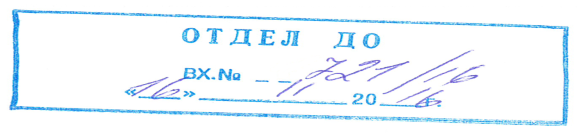 Через неделю звоним в УК, для того чтобы узнать, кто назначен исполнителем и контактируем с ним (нам нужен по нарастающей: теплотехник/начальник участка/главный инженер) на предмет ввода счетчиков и выдачи актов http://reutcomfort.ru/ раздел контакты).Примерный текст для общения с секретарем/теплотехником:Подавал заявление на ввод теплосчетчиков, прошу предоставить информацию: ввели ли в эксплуатацию и когда, когда акты с паспортом будут переданы в диспетчерскую для подписания мной. *вот тут-то вам и понадобится входящий номер заявления и дата подачи.Слушаем ответ, если он отрицательный, то методично повторяем действие до того, как не получите сообщение о том, что акты и паспорт счётчика переданы в диспетчерскую.В диспетчерской (Челомея 9, круглосуточно) расписываемся в двух экземплярах актов, забираем 1 экземпляр акта и паспорт счетчика домой. Дома сверяем номер счетчика в акте и паспорте с номером на приборе. Для подстраховки скан акта направляем по e-mail в РКЦ («МУП «СЦГХ») на адрес расчетного отдела raschetn-otdel@reutov-scgh.ruОт кого: Иванова Ивана Ивановича <ivanivii@mail.ru>
Кому: <raschetn-otdel@reutov-scgh.ru>
Дата: Среда, 28 ноября 2016, 12:29 +03:00
Тема: Акт о вводе счетчиков тепловой энергии по адресу ….В целях отображения информации по введенным в эксплуатацию теплосчетчикам с последующей передачей в личном кабинете данных прошу принять копию акта о вводе счетчиков тепловой энергии по адресу …. Опять напоминаем УК о передаче второго экземпляра акта в СЦГХ. Контактное лицо: Инженер-теплотехник +7 (495) 369 97 77 доб. 3658/ 3775Ожидаем отображения данных счетчика по теплу в личном кабинете (https://reutov-scgh.ru/Main) и вносим данные потом ежемесячно, как за воду (счетчики находятся за коричневыми дверцами в квартирном холле с противоположной стороны от счетчиков на воду).Приложение 1ФОРМА ЗАЯВЛЕНИЯ Начало формыГенеральному директоруООО «УК «РК»Беляеву Евгению Святославовичу пр-кт Юбилейный, д. 72, пом. 28, г. Реутов, Московская обл., 143969 от __________________________________________________ проживающего по адресу: МО, г. Реутов, Юбилейный проспект, дом 63, кв. ____  ЗАЯВЛЕНИЕ1. Прошу произвести ввод в эксплуатацию индивидуального прибора учета тепловой энергии, установленного для расчета потребления тепловой энергии моей квартиры, расположенной по адресу: МО, г. Реутов, Юбилейный проспект, д. 63, кв. №____. Акт ввода в эксплуатации индивидуального прибора учёта тепловой энергии с указанием даты и начальных показаний передать в 1 (одном) оригинальном экземпляре передать мне и 1 (один) экземпляр передать в РКЦ («МУП «СЦГХ»). 2. В соответствии с Постановлением Правительства Российской Федерации от 06.05.2011 № 354 «О предоставлении коммунальных услуг собственникам и пользователям помещений в многоквартирных домах и жилых домов» прошу Вас произвести перерасчет платы за потребление тепловой энергии. Пересчет платы за отопление прошу произвести в течение 10 (десяти) календарных дней через РКЦ (МУП «СЦГХ) путем зачета денежных средств в счет предыдущих платежей. С уважением,  ______________________________________________ Подпись ______________________________________ «____» ______________ 201__ г. Конец формы